Диаграмма номер 1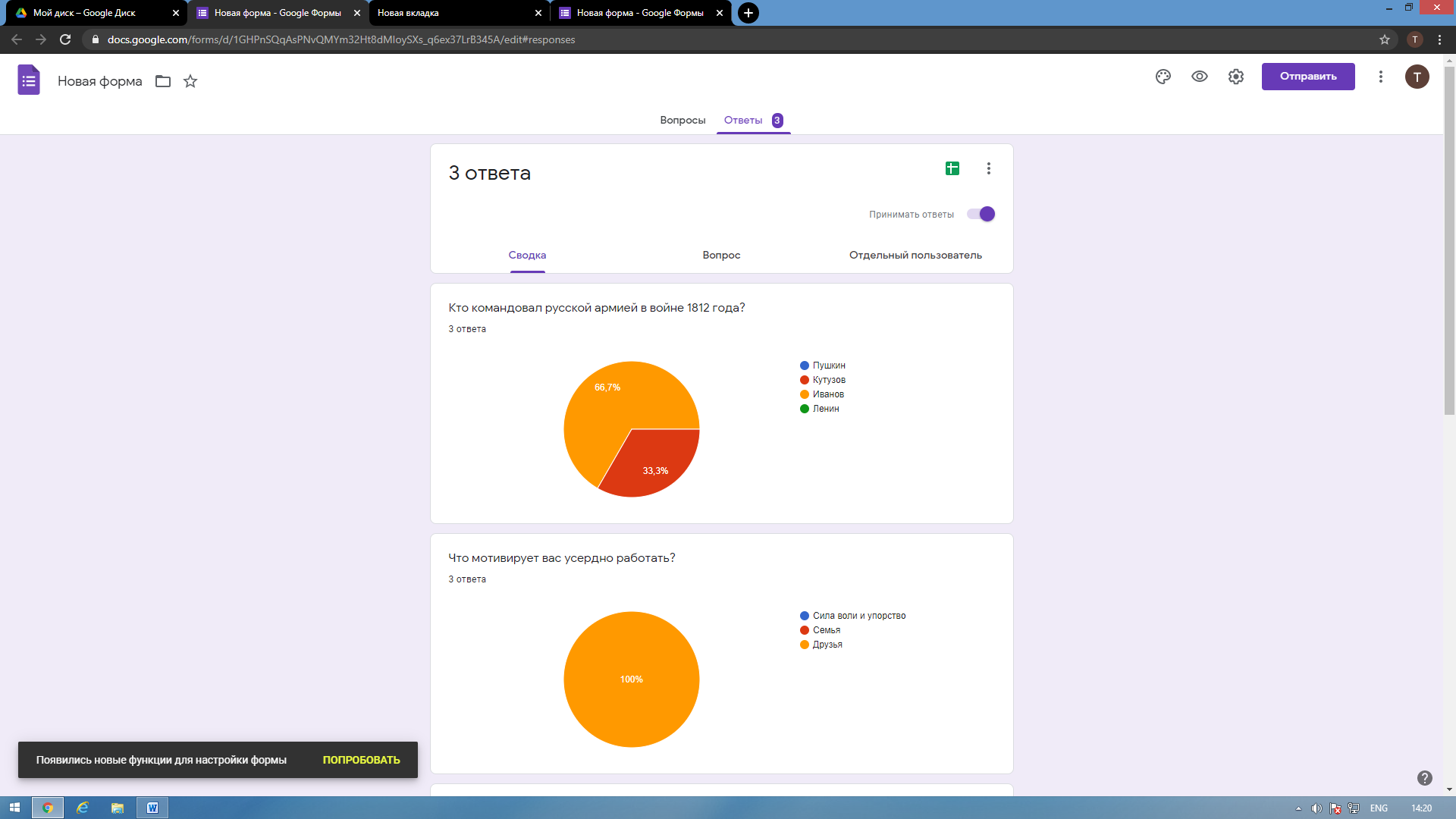 На этой Диаграмме большинство ответели (Иванов)Диаграмма номер 2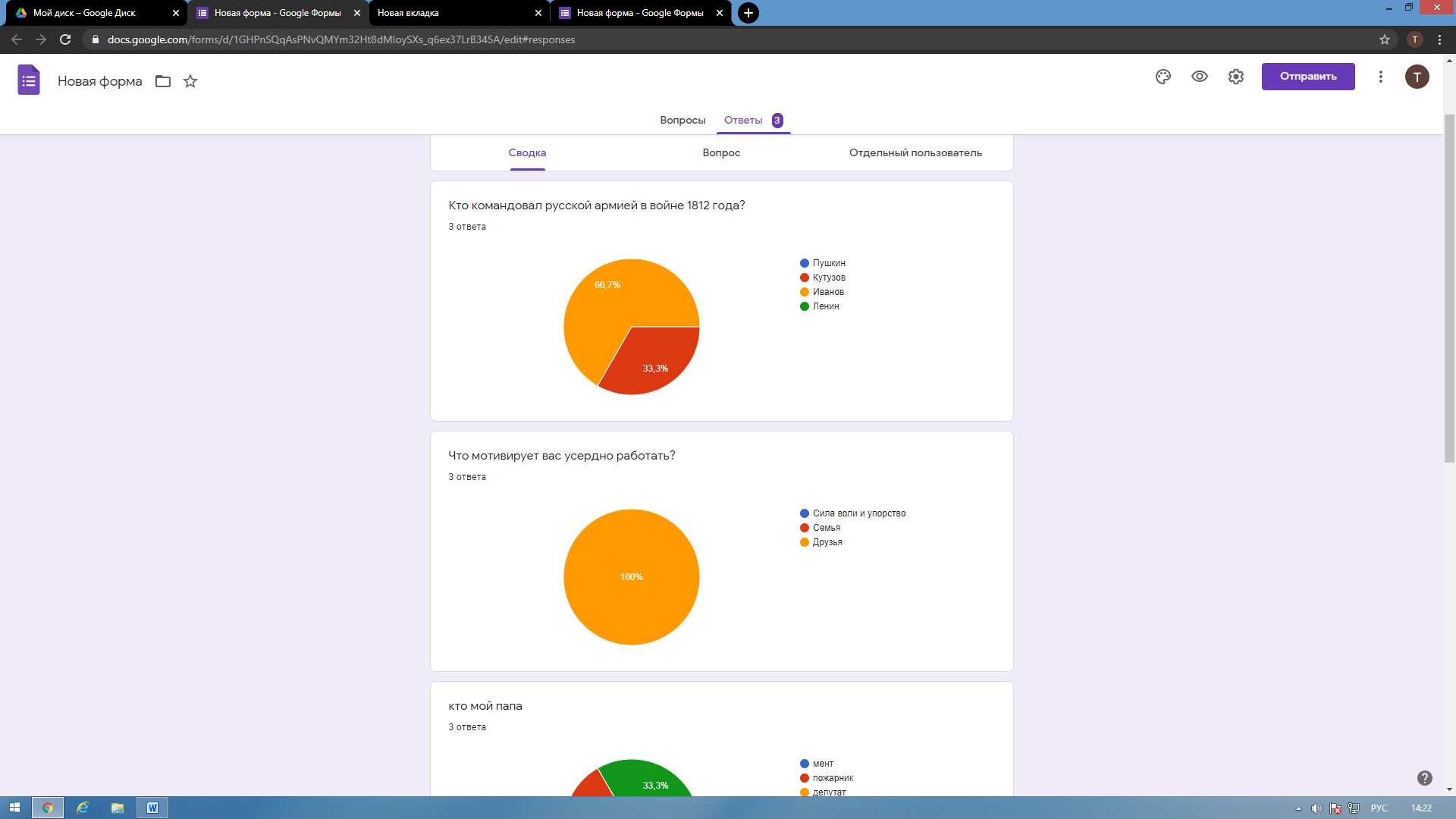 На этой диаграмме все выбрали ответ(друзья)Диаграмма номер 3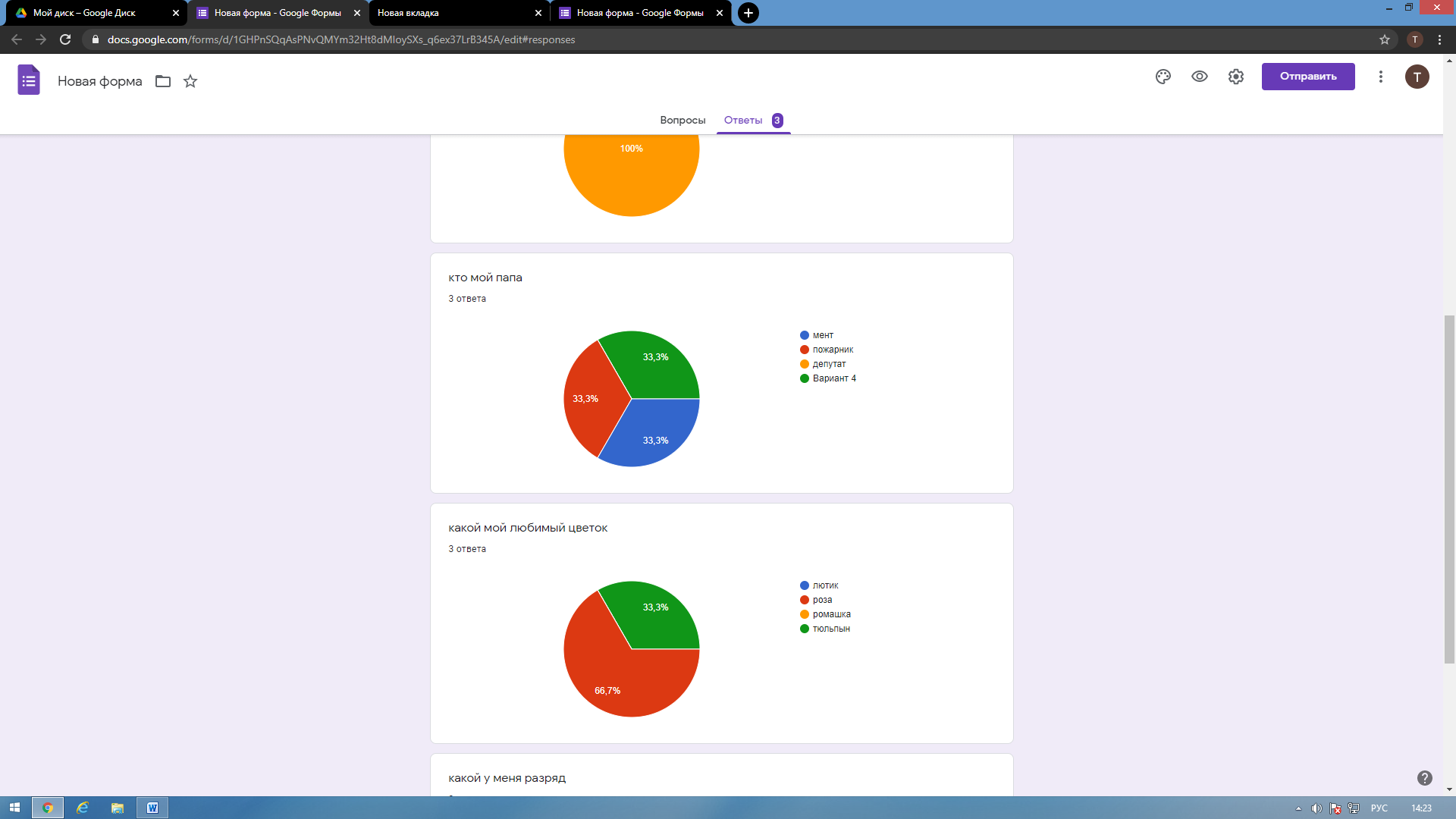 На этой диаграмме все ответили поровнуДиаграмма номер 4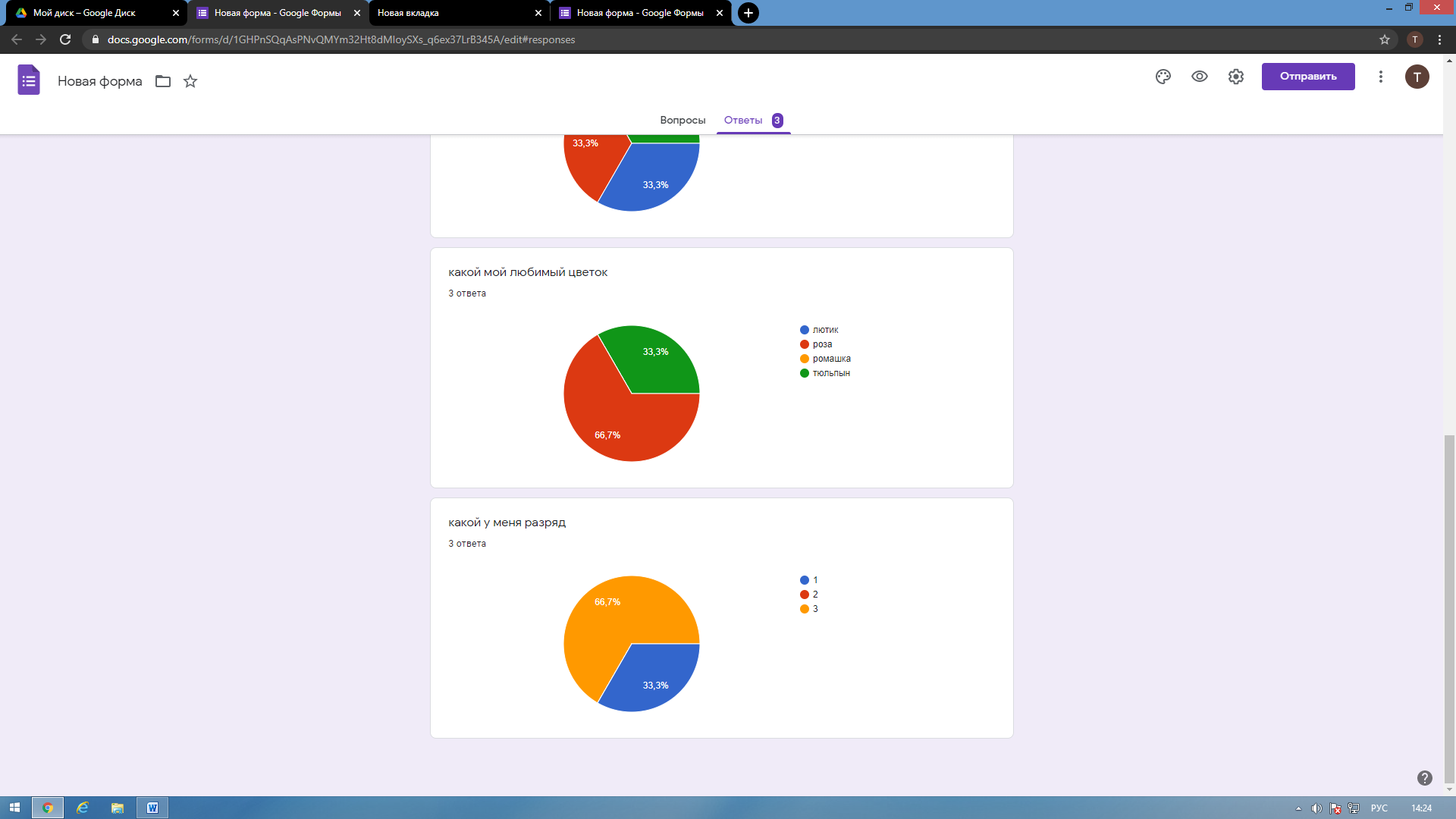 На этой Диаграмме большинство ответели (роза)Диаграмма номер 5На этой Диаграмме большинство ответели (3)